 						2.   2.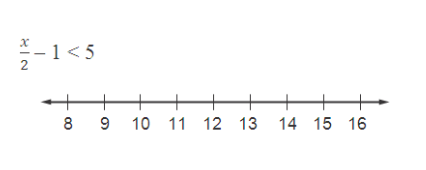 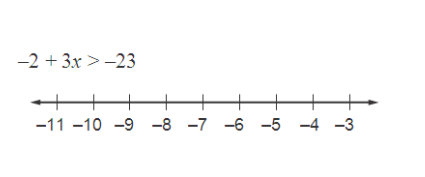 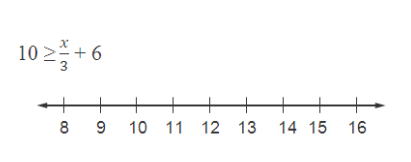  						4. 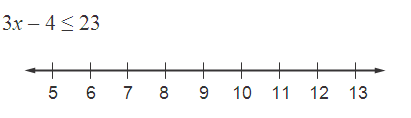 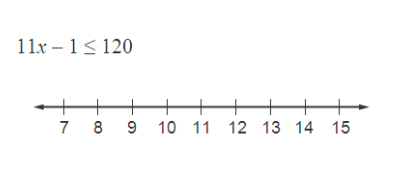 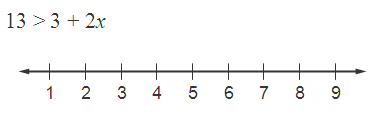                                                                         6. 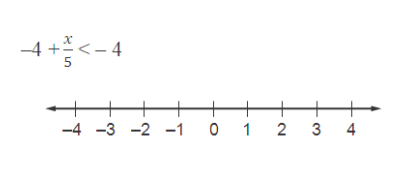 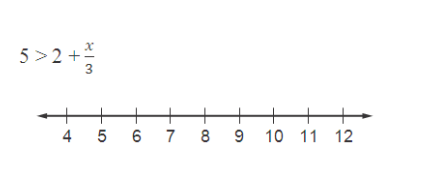                                                                          8.  